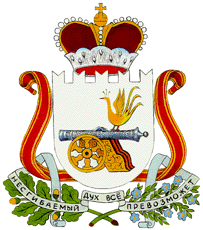 АДМИНИСТРАЦИЯ КОЗИНСКОГО СЕЛЬСКОГО ПОСЕЛЕНИЯСМОЛЕНСКОГО РАЙОНА СМОЛЕНСКОЙ ОБЛАСТИПОСТАНОВЛЕНИЕот 21 ноября 2014 года    № 128                                           Об утверждении Порядка предоставления лицом, замещающим муниципальную должность на постоянной основе, муниципальным служащим сведений о своих расходах, а также о расходах своих супруги (супруга) и несовершеннолетних детей в Администрации  Козинского сельского поселения Смоленского района Смоленской области.В соответствии с Федеральным законом от 03.12.2012г. № 230-ФЗ «О контроле за соответствием расходов лиц, замещающих государственные должности,  и иных лиц их доходам», областным законом от 30.05.2013г. № 52-з «О предоставлении лицами, замещающими государственные должности Смоленской области, государственными гражданскими служащими Смоленской области, лицами, замещающими муниципальные должности на постоянной основе, муниципальными служащими сведений о своих расходах, а также о расходах своих супруги (супруга) и несовершеннолетних детей и об отдельных вопросах осуществления контроля за расходами указанных лиц, а также за расходами их супруг (супругов) и несовершеннолетних детей»,Администрация ПОСТАНОВЛЯЕТ: 1. Утвердить прилагаемый Порядок предоставления лицом, замещающим муниципальную должность на постоянной основе, муниципальным служащим сведений о своих расходах, а также о расходах своих супруги (супруга) и несовершеннолетних детей в Администрации Козинского сельского поселения Смоленского района Смоленской области.2.  Утвердить Перечень должностей муниципальной службы, при замещении которых муниципальные служащие обязаны представлять сведения о своих расходах, а также о расходах своих супруги (супруга) и несовершеннолетних детей в Администрации Козинского сельского поселения Смоленского района Смоленской области 3. Постановление вступает в силу с момента подписания и подлежит размещению на официальном сайте.Глава Администрации Козинского сельского поселенияСмоленского районаСмоленской области	          Н.Д. МакаренковУтвержденпостановлением Администрации Козинского сельского поселенияСмоленского районаСмоленской области от 21 ноября 2014 г. №128 Порядок предоставления лицом,замещающим муниципальную должность на постоянной основе, муниципальным служащим сведений о своих расходах, а также о расходах своих супруги (супруга) и несовершеннолетних детей в Администрации Козинского сельского поселения Смоленского района Смоленской области1. Настоящий Порядок в целях противодействия коррупции устанавливает правовые и организационные основы предоставления лицом, замещающим муниципальную должность на постоянной основе, муниципальным служащим сведений о своих расходах, а также о расходах своих  супруги (супруга) и несовершеннолетних детей в Администрации Козинского сельского поселения Смоленского района Смоленской области.2. Лицо, замещающее муниципальную должность на постоянной основе, муниципальный служащий обязано представлять сведения о своих расходах, а также о расходах своих супруги (супруга) и несовершеннолетних детей по каждой сделке по приобретению земельного участка, другого объекта недвижимости, транспортного средства, ценных бумаг, акций (долей участия, паев в уставных (складочных) капиталах организаций), если сумма сделки превышает общий доход данного лица и его супруги (супруга) за три последних года, предшествующих совершению сделки, и об источниках получения средств, за счет которых совершена сделка.3. Лицо, замещающее муниципальную должность на постоянной основе, муниципальный служащий  ежегодно, не позднее 1 апреля года, следующего за отчётным, представляет:  а) сведения о своих расходах по каждой сделке по приобретению за отчётный период (с 1 января по 31 декабря) земельного участка, другого объекта недвижимости, транспортного средства, ценных бумаг, акций (долей участия, паев в уставных (складочных) капиталах организаций); б) сведения о расходах супруги (супруга) и несовершеннолетних детей по каждой сделке по приобретению за отчётный период (с 1 января по 31 декабря) земельного участка, другого объекта недвижимости, транспортного средства, ценных бумаг, акций (долей участия, паев в уставных (складочных) капиталах организаций);в) об источниках получения средств, за счет которых совершены сделки, указанные в подпунктах «а», «б» пункта 3 настоящего Порядка.4. Сведения, указанные в пункте 3 настоящего Порядка, предоставляются лицом, замещающим муниципальную должность на постоянной основе, муниципальным служащим  в случаях, если сумма сделки превышает общий доход данного лица и его супруги (супруга) за три последних года, предшествующих совершению сделки по форме согласно Приложения 2 и Приложения 3 к областному закону от 30.05.2013г. № 52-з
«О представлении лицами, замещающими государственные должности Смоленской области, государственными гражданскими служащими Смоленской области, лицами, замещающими муниципальные должности
на постоянной основе, муниципальными служащими сведений о своих расходах, а также о расходах своих супруги (супруга) и несовершеннолетних детей и об отдельных вопросах осуществления контроля за
расходами указанных лиц, а также за расходами их супруг (супругов) и
несовершеннолетних детей».5. Сведения, указанные в пункте 3 настоящего Порядка представляются Главе Администрации Козинского сельского поселения Смоленского района Смоленской области.  6. В случае если лицо, замещающее муниципальную должность на постоянной основе, муниципальный служащий обнаружило, что в представленных им сведениях о расходах не отражены или не полностью отражены какие-либо сведения  либо имеются ошибки, он в праве предоставить уточнённые сведения путём предоставления новой справки по той же форме в течение трёх месяцев после окончания срока, указанного в пункте 3 настоящего Порядка.7. Представленные в соответствии с настоящим Порядком сведения об источниках получения средств, за счёт которых совершена сделка по приобретению земельного участка, другого объекта недвижимости, транспортного средства, ценных бумаг, акций (долей участия, паев в уставных (складочных) капиталах организаций), если сумма сделки превышает общий доход лица, замещающего муниципальную должность на постоянной основе, муниципального служащего и его супруги (супруга) за три последних года, предшествующих совершению сделки, размещается в информационно – телекоммуникационной сети Интернет на официальном сайте  Администрации Козинского сельского поселения Смоленского района Смоленской области с соблюдением законодательства Российской Федерации о государственной тайне и о защите персональных данных.8. Сведения о расходах, представляемые в соответствии с настоящим Порядком лицом, замещающим муниципальную должность на постоянной основе, муниципальным служащим приобщаются к его личному делу.                                                                                                                                       Утвержденпостановлением Администрации Козинского сельского поселенияСмоленского районаСмоленской области от 21 ноября 2014 года №128Перечень должностей муниципальной службы, при замещении которых муниципальные служащие обязаны представлять сведения о своих расходах, а также о расходах своих супруги (супруга) и несовершеннолетних детей в Администрации Козинского сельского поселения Смоленского района  Смоленской областиАппарат Администрации:Глава АдминистрацииГлавный специалистСпециалист 1 категории